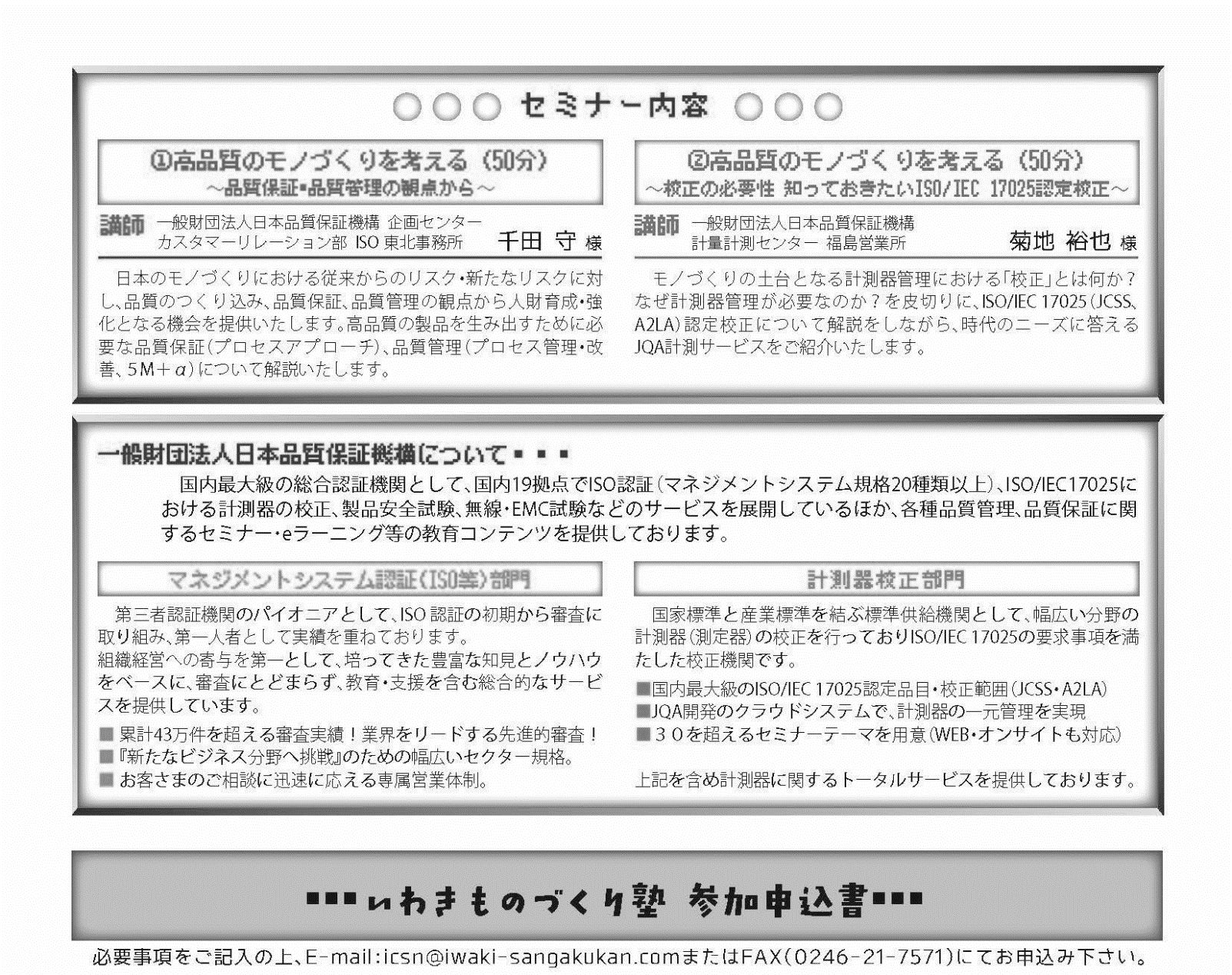 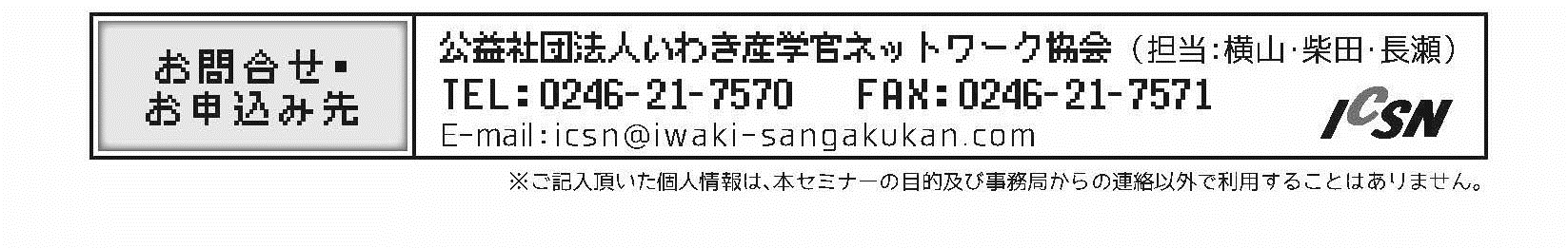 会社・団体名所 在 地Ｔ Ｅ Ｌどちらかに○会員非会員非会員E-mail（担当者）所　属職　名氏　名